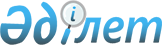 Қазақстан Республикасы Үкiметiнiң 1996 жылғы 21 қазандағы N 1289 және 1996 жылғы 13 желтоқсандағы N 1533 қаулыларына өзгерiстер енгiзу туралы
					
			Күшін жойған
			
			
		
					Қазақстан Республикасы Үкiметiнiң қаулысы 1997 жылғы 2 қыркүйектегi N 1315. Күші жойылды - ҚР Үкіметінің 2005 жылғы 9 ақпандағы N 124 қаулысымен



      Қазақстан Республикасының Үкiметi қаулы етедi: 



      Қазақстан Республикасы Үкiметiнiң кейбiр шешiмдерiне мынадай өзгерiстер енгiзiлсiн: 



      "Елдегi жағдай және 1997 жылға арналған iшкi және сыртқы саясаттың негiзгi бағыттары туралы" Қазақстан Республикасы Президентiнiң Қазақстан Халқына Жолдауының негiзгi қағидаларын жүзеге асыру жөнiндегi шаралар жоспары туралы" Қазақстан Республикасы Үкiметiнiң 1996 жылғы 21 қазандағы N 1289 
 қаулысына 
: 



      аталған қаулымен бекiтiлген "Елдегi жағдай және 1997 жылға арналған iшкi және сыртқы саясаттың негiзгi бағыттары туралы" Қазақстан Республикасы Президентiнiң Қазақстан халқына Жолдауының негiзгi қағидаларын жүзеге асыру жөнiндегi шаралар жоспарындағы: 



      реттiк нөмiрi 19-жол алынып тасталсын; 



      "1997 жылға арналған реформаларын тереңдету жөнiндегi Қазақстан Республикасы Үкiметi шараларының кең ауқымды Жоспары туралы" Қазақстан Республикасы Үкiметiнiң 1996 жылғы 13 желтоқсандағы N 1533 
 қаулысына 
:



     аталған қаулыға қосымшадағы:



     II.3-тараушадағы (Жекешелендiру, кәсiпорынды реформалау және мемлекеттiк меншiктi басқару).



     реттiк нөмiрi 39-жол алынып тасталсын. 


     Қазақстан Республикасының




     Премьер-Министрi


					© 2012. Қазақстан Республикасы Әділет министрлігінің «Қазақстан Республикасының Заңнама және құқықтық ақпарат институты» ШЖҚ РМК
				